    桃園市進出口商業同業公會 函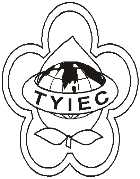          Taoyuan Importers & Exporters Chamber of Commerce桃園市桃園區中正路1249號5樓之4           TEL:886-3-316-4346   886-3-325-3781   FAX:886-3-355-9651ie325@ms19.hinet.net     www.taoyuanproduct.org受 文 者: 夏暉物流有限公司 發文日期：中華民國110年6月22日發文字號：桃貿豐字第110240號附    件：主  旨：輸入巴拉圭牛雜及牛內臟產品，應為衛生福利部食品藥物管理署核准之指定巴拉圭生產設施產製，並自110年5月31日裝船啟運日起，輸入貨品稅則號列(HS Code)02、0504、1601及1602節下涉及動物檢疫規定之前揭產品，請檢附巴國官方檢疫證明書副本(應具防偽功能及加蓋主管機關章戳或鋼印)予衛生福利部食品藥物管理署，正本請交予行政院農業委員會動植物防疫檢疫局，經輸入查驗及檢疫合格，使得輸入。說  明：     ㄧ、依據衛生福利部食品藥物管理署110年6月18日FDA食字第1109022920號函辦理。    二、行政院農業委員會110年5月31日農防字第1101481792號公告修正「自巴拉圭輸入冷藏、冷凍供人食用牛肉檢疫條件」辦理。    三、衛生福利部食品藥物管理署核准之指定巴拉圭生產設施名單，可至「本署網站>業務專區>邊境查驗專區>禽畜肉品管制措施>巴拉圭肉品」項下查詢。理事長  簡 文 豐